Chances for Children family finance proforma 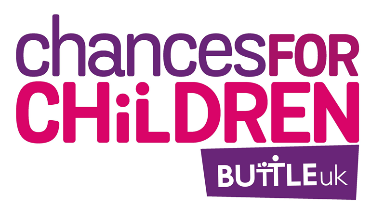 This document sets out the finance information needed in a Buttle UK Chances for Children application. Professionals can use this to collect the finance information needed from families, before applying.You cannot submit this document as part of a grant application. To apply for a grant, visit https://buttleuk.org/apply-for-a-grant/ where you can include this information in our application form.Four weekly incomePlease give details of the FOUR WEEKLY income for all members of the household.Other Income SourcesExcluding housing and council tax benefits:Has the family or young person received other local authority funding, e.g. care leaver’s grant or bursary, or discretionary support, to help set up a home within the last two years?Amount: £	Savings and DebtsJobseekers’ Allowance£Earned income£Child Benefit£Universal Credit (or equivalent)£Child maintenance£Guardianship allowance for kinship£DLA/PIP for adult£DLA/PIP for child/young person£Employment Support Allowance/ Income Support Allowance£Pension – state, private and pension credits£Carers Allowance£Total£Income description:Amount:£Income description:Amount:£Does the Household have any savings?Amount:£Does the Household have any debts? (excluding mortgage)Amount:£